Мельница RaymondLink: Галерея       Получить цены и поддержки Мельница Raymond нашей компании характеризуется совершенной структурой, высокой эффективностей, низком потреблением энергии, очень малым загрязнением окружающей среды. Тонкость готовых материалов можно регулировать по желанию клиентов в пределах 0,613мм - 0,44мм.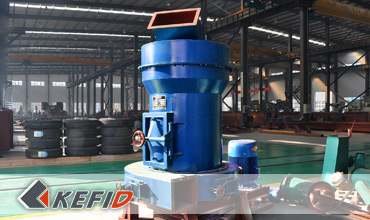 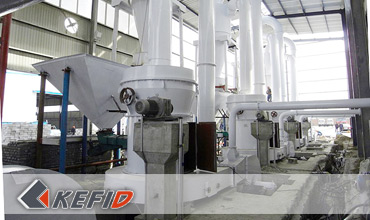 Главные особенности1. объем маленький, высокая производительность и мощность.
2. формы частици однородные и хорошие.
3. Передача устройство используется закрытый редуктор и стабильная передача, надежная работа.
4. Важные части используется высококачественной стали, полный комплект имеет высокая характеристика и надежная работа.
5. Электрическая система централизовать контроля, цех мельницы  примерный Работает без рабочего, удобная обслуживания.
6. загрязнения пыли маленький и низкий уровень шума. Простая
7. удобно регулировать, легкий вес и простота в обслуживании.ПримененияМельница Raymond широко использует в разных отраслях металлургических, стройматериалов, химических промышленности, рудничных и т.д.. Предназначается для измельчения и разработка не огнеопасных и не взрывоопасных материалов с твердостью по Моосу не более чем 7 баллов и влажностью ниже 6%, например гипс, тальк, кальцит, известняк, мрамор, K-полевой шпат, барит, доломит, гранит, каолин, медицинские камень, боксит, оксид железа красный, железная руда и другие.Технические параметрыПримечание: Любые изменения технических данных o Мельница Raymond не должно быть сообщено дополнительно.Наша группа продажКонтактыМодельМодельМодель3R21153R26153R27153R30164R3216ВальцыКоличествоКоличество33334ВальцыДиаметр (mm)Диаметр (mm)210260270300320ВальцыВысота (mm)Высота (mm)150150150160160Абразивное кольцоКалибр (mm)Калибр (mm)630780830880970Абразивное кольцоВысота (mm)Высота (mm)150150150160160Макс. зернистость впуска (mm)Макс. зернистость впуска (mm)Макс. зернистость впуска (mm)1515-2015-2015-2020-25Зернистость изделия (mm)Зернистость изделия (mm)Зернистость изделия (mm)0.044-0.1650.044-0.1650.044-0.1650.044-0.1650.044-0.165Мощность электромотора (kW)Мощность электромотора (kW)Мощность электромотора (kW)1518.5223037тонкость изделия (mm)0.165Возможность обработки (t/h)1.2-1.81.8-2.52.3-2.82.6-3.23.2-4.5тонкость изделия (mm)0.075Возможность обработки (t/h)0.6-1.21.2-1.81.8-2.31.9-2.62.4-3.1тонкость изделия (mm)0.044Возможность обработки (t/h)0.6-1.00.8-1.20.9-1.71-1.91.8-2.5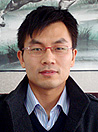 Kevin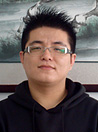 Johnny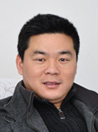 PeterShanghaiTel: +86-21-50458961Fax: +86-21-50458962E-mail: sales@kefidinc.comTel: + 86-371-67999255Fax: +86-371-67998980E-mail: david@kefidinc.comПродукцияГалереяМобильная дробилкана гусеничном ходуМобильная щековая дробилкаМобильная роторная дробилкаМобильная конусная дробилкаVSI мобильная дробилкаСтационарная дробилкащековая дробилкароторная дробилкаконусная дробилкаударная дробилкапроизводственная линияЛиния для производство щебняЛиния для производство пескамельницаVM вертикальная мельницаMTW трапецеидальная мельницаHGM мельница микропорошкаЕвропейская молотковая дробилкатрапецеидальная мельницаМельница высокого давленияшаровая мельницаМельница RaymondГрохот & Пескомойкавибрационный грохотСпиральная пескомойкаколесная пескомойкаПитатель & конвейерВибрационный питательленточный конвейерCrushingMobile Crushing PlantStationary Crushing PlantJaw CrusherImpact CrusherCone CrusherVSI CrusherAggregate Production LineGrinding MillVertical Grinding MillMTW Series Trapezoid MillMicro Powder MillTrapezium MillHigh Pressure MillRaymond MillBall MillEuropean Hammer MillScreening & WashingVibrating ScreenSand Washing MachineFeeding & ConveyingVibrating FeederBelt ConveyorDelivery of ProductsTechnologyWorkshopClients Visit and ExhibitonCorporate Culture